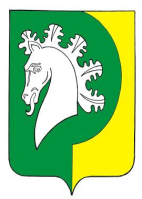 О внесении изменений в решение Собрания депутатов Шераутского сельского поселения Комсомольского района Чувашской Республики от 28.08.2015 г. № 1/124 «Об утверждении Порядка проведения конкурса по отбору кандидатур на должность главы Шераутского сельского поселения Комсомольского района Чувашской Республики»В соответствии с частью 2.1 статьи 36 Федерального закона от 6 октября 2003 г. № 131-ФЗ «Об общих принципах организации местного самоуправления в Российской Федерации», частью 2.2 статьи 31 Закона Чувашской Республики от 18 октября 2004 г. № 19 «Об организации местного самоуправления в Чувашской Республике», Уставом Шераутского сельского поселения Комсомольского района Чувашской Республики, Собрание депутатов Шераутского сельского поселения Комсомольского района Чувашской Республики р е ш и л о:1. Внести в Порядок проведения конкурса по отбору кандидатур на должность главы Шераутского сельского поселения Комсомольского района, утвержденный решением Собрания депутатов Комсомольского сельского поселения Комсомольского района Чувашской Республики от 28.08.2015г. №1/124 следующие изменения:Пункт 15 дополнить подпунктом 5 следующего содержания:5) наличие гражданства (подданства) иностранного государства либо вида на жительство или иного документа, подтверждающего право на постоянное проживание гражданина на территории иностранного государства, если иное не предусмотрено международным договором Российской Федерации».2. Настоящее решение вступает в силу после его официального опубликования  в  информационном бюллетене 	«Вестник Шераутского сельского поселения Комсомольского района Чувашской Республики».Председатель Собрания депутатовШераутского о сельского поселения                                                          В.Н. ЛожковаЧĂВАШ  РЕСПУБЛИКИЧИКОМСОМОЛЬСКИ РАЙОНĚШУРУТЯЛ  ПОСЕЛЕНИНДЕПУТАЧĚСЕНПУХĂВĚЙЫШĂНУ        «09» сентябрь 2022 г.  № 1/65Шурут ялĕЧУВАШСКАЯ РЕСПУБЛИКАКОМСОМОЛЬСКИЙ РАЙОНСОБРАНИЕ ДЕПУТАТОВШЕРАУТСКОГОСЕЛЬСКОГО ПОСЕЛЕНИЯРЕШЕНИЕ «09» сентября 2022 г.  № 1/65 село Шерауты